Supporting InformationS1 AppendixTable 1. Quant-log hit score ranking of Plk1 in different SUM cell lines.Methods for shRNA analysis can be found in the paper by Kappler et al. (ref #4)Table 2. Statistical analysis for primary tumorsphere formation assay *P-value for interaction = 0.01¥P-value for interaction <0.001Table 3. Statistical analysis for in vivo experimentsGeneral linear hypothesis tests were performed to see the differences in slopes between conditions using linear combinations of the fitted regression coefficients. Comparisons between conditions will be performed using model-based linear contrasts at each time point.Figure 1. Cancer Stem Cell Markers analysis of SUM149 (A) and SUM159 (B). 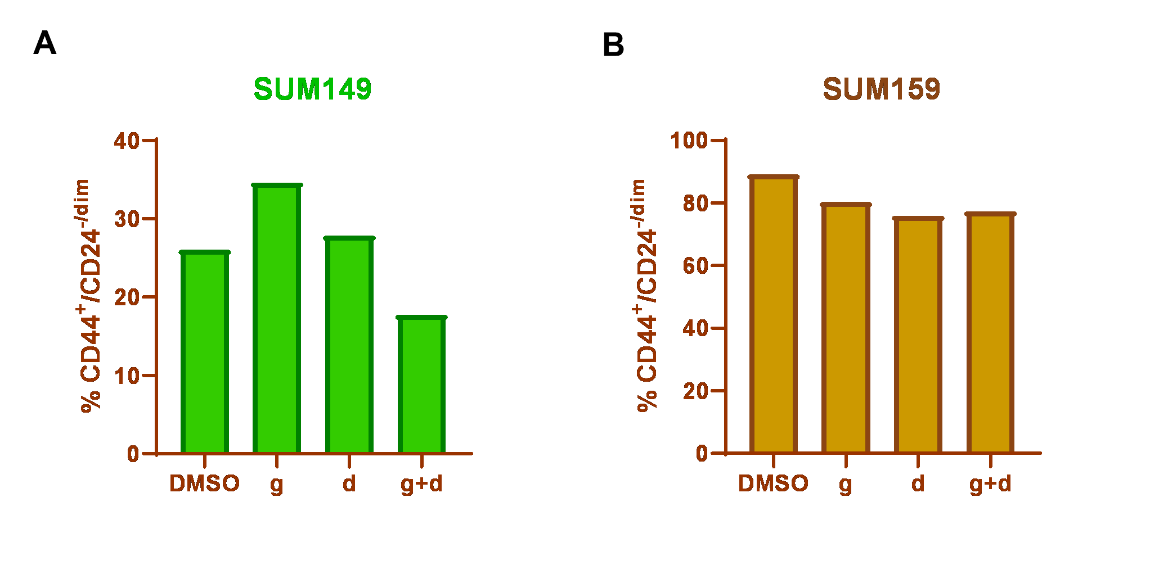 For cancer stem cell markers, we analyzed the percentage of CD44-positive and CD24-negative or low cells after treatment with GSK461364 (g), docetaxel (d), and the combination (g+d) at the IC50 concentrations identified in the proliferation assay; SUM149 and SUM159 cells were plated at a density of 20,000 cells per well in ultra-low attachment 6 well plates and after 24 hours treated with DMSO (control), docetaxel IC50, GSK461364 IC50, or both in combination. Data were acquired on BD Fortessa X-20 Analytic Flow Cytometer and analyzed with FlowJo.  Figure 2. Tumor Volume Curves for each arm of the in vivo experiments. 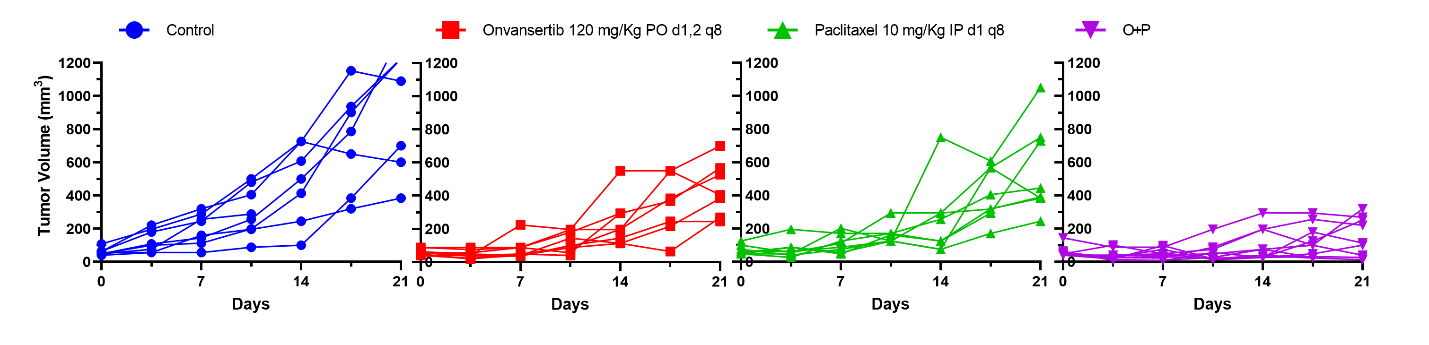 SUM159 cells were implanted in the mammary fat pad of NOD-scid-IL2 receptor gamma null female mice, and treatments began 14-21 days later when tumors were well established (tumor volume ≥ 40 mm3). Onvansertib was given by oral gavage (PO) on two consecutive days every week; paclitaxel was given intraperitoneally (IP) once per week; controls received PO vehicle on two consecutive days every week and IP vehicle once per week. Tumor volume was assessed twice per week and mice treated for 3 weeks. Longitudinal measurements of tumor volume per each mouse were plotted for each arm.Cell linePlk1 Hit Score Ranking (16,000 genes)SUM149334SUM2292332SUM1025556SUM1592729SUM13159209SUM2251011SUM190980SUM442449SUM52279SUM1852274ConditionFold Change95% C.I.p-valueSUM149DSMO1 (reference)NAGSK4613640.440.36 - 0.54<0.001Docetaxel0.280.23 - 0.36<0.001GSK461364+Docetaxel*0.060.04 - 0.10<0.001SUM159DSMO1 (reference)NAGSK4613640.310.26 - 0.36<0.001Docetaxel0.580.51 - 0.66<0.001GSK461364+Docetaxel¥0.020.01 - 0.04<0.001comparisonestimatestandard errort valuep valueOnvansertib vs. Placebo-0.0190.017-1.1230.263Paclitaxel vs. Placebo-0.0160.017-0.9550.341Onvansertib+ Paclitaxel vs. Placebo -0.0830.016-5.084<0.0001Onvansertib+ Paclitaxel vs. Onvansertib-0/0640.016-3.971<0.0001Onvansertib+ Paclitaxel vs. Paclitaxel-0.0670.016-4.283<0.0001Time pointscomparisonestimatestandard errort valuep value3 daysOnvansertib vs. Placebo-0.0680.060-1.1230.262Paclitaxel vs. Placebo-0.0560.059-0.9550.340Onvansertib+ Paclitaxel vs. Placebo -0.2920.057-5.084<0.0001Onvansertib+ Paclitaxel vs. Onvansertib-0.2240.056-3.971<0.0001Onvansertib+ Paclitaxel vs. Paclitaxel-0.2360.055-4.283<0.00017 daysOnvansertib vs. Placebo-0.1350.120-1.1230.262Paclitaxel vs. Placebo-0.1120.118-0.9550.340Onvansertib+ Paclitaxel vs. Placebo-0.5840.115-5.084<0.0001Onvansertib+ Paclitaxel vs. Onvansertib-0.4490.113-3.971<0.0001Onvansertib+ Paclitaxel vs. Paclitaxel-0.4710.110-4.283<0.000110 daysOnvansertib vs. Placebo-0.1930.172-1.1230.262Paclitaxel vs. Placebo-0.1610.168-0.9550.340Onvansertib+ Paclitaxel vs. Placebo-0.8340.164-5.084<0.0001Onvansertib+ Paclitaxel vs. Onvansertib-0.6410.161-3.971<0.0001Onvansertib+ Paclitaxel vs. Paclitaxel-0.6730.157-4.283<0.000114 daysOnvansertib vs. Placebo-0.2700.241-1.1230.262Paclitaxel vs. Placebo-0.2250.235-0.9550.340Onvansertib+ Paclitaxel vs. Placebo-1.1680.230-5.084<0.0001Onvansertib+ Paclitaxel vs. Onvansertib-0.8970.226-3.971<0.0001Onvansertib+ Paclitaxel vs. Paclitaxel-0.9430.220-4.283<0.000117 daysOnvansertib vs. Placebo-0.3480.310-1.1230.262Paclitaxel vs. Placebo-0.2890.303-0.9550.340Onvansertib+ Paclitaxel vs. Placebo-1.5010.295-5.084<0.0001Onvansertib+ Paclitaxel vs. Onvansertib-1.1530.290-3.971<0.0001Onvansertib+ Paclitaxel vs. Paclitaxel-1.2120.283-4.283<0.000121 daysOnvansertib vs. Placebo-0.4060.361-1.1230.262Paclitaxel vs. Placebo-0.3370.353-0.9550.340Onvansertib+ Paclitaxel vs. Placebo-1.7510.344-5.084<0.0001Onvansertib+ Paclitaxel vs. Onvansertib-1.3460.339-3.971<0.0001Onvansertib+ Paclitaxel vs. Paclitaxel-1.4140.330-4.283<0.0001